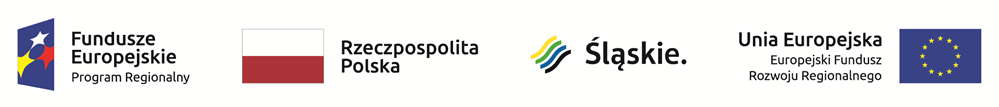 Załącznik nr 3Dąbrowa Górnicza, dnia …………………….…….PEŁNOMOCNICTWOJa/My niżej podpisany(a)/podpisani:- ………………………………………………………………………………………………………...…………...(imię, nazwisko, aktualne miejsce zamieszkania)………….…………………………………………………………………………………………………..........................(data urodzenia, seria i numer dowodu osobistego)- ………………………………………………………………………………………………………...…………...(imię, nazwisko, aktualne miejsce zamieszkania)………….…………………………………………………………………………………………………..........................(data urodzenia, seria i numer dowodu osobistego)- ………………………………………………………………………………………………………...…………...(imię, nazwisko, aktualne miejsce zamieszkania)………….…………………………………………………………………………………………………..........................(data urodzenia, seria i numer dowodu osobistego)udzielamy pełnomocnictwa:………….…………………………………………………………………………………………………..........................(imię, nazwisko, aktualne miejsce zamieszkania)………….…………………………………………………………………………………………………..........................(data urodzenia, seria i numer dowodu osobistego)do złożenia dokumentów zgłoszeniowych i zaciągnięcia zobowiązań związanych z planowanym do realizacji projektem pn. „Ciepło z powietrza – wymiana źródeł ogrzewania w budynkach jednorodzinnych w Dąbrowie Górniczej” w ramach RPO WSL 2014-2020 Osi Priorytetowej IV. Efektywność energetyczna, odnawialne źródła energii i gospodarka niskoemisyjna, Działanie 4.6. Czyste powietrze, Poddziałanie 4.6.1. Czyste powietrze – konkurs, (Nabór nr.: RPSL.04.06.01-IZ.01-24-403/21), oraz do wykonywania wszelkich praw i obowiązków wynikających z zakwalifikowania do ww. projektu. - ……………………………………………- ……………………………………………- ……………………………………………(data, podpis(y))